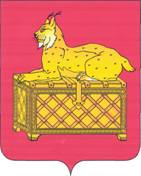 РОССИЙСКАЯ  ФЕДЕРАЦИЯИРКУТСКАЯ  ОБЛАСТЬМУНИЦИПАЛЬНОЕ ОБРАЗОВАНИЕ ГОРОДАБОДАЙБО И РАЙОНАДУМА ГОРОДА БОДАЙБО И РАЙОНАРЕШЕНИЕВ целях приведения Устава муниципального образования г. Бодайбо и района в соответствие с действующим законодательством Российской Федерации, руководствуясь Федеральным законом от 06.10.2003 № 131-ФЗ "Об общих принципах организации местного самоуправления в Российской Федерации", статьей 23 Устава муниципального образования г. Бодайбо и района, Дума г. Бодайбо и районаР Е Ш И Л А:Внести следующие изменения и дополнения в Устав муниципального образования  г. Бодайбо и района:часть 1 статьи 6.1 дополнить пунктом 10) следующего содержания:"10) осуществление мероприятий в сфере профилактики правонарушений, предусмотренных Федеральным законом "Об основах системы профилактики правонарушений в Российской Федерации"."Одобрить новую редакцию измененных положений Устава муниципального образования г. Бодайбо и района.Мэру муниципального образования г. Бодайбо и района в порядке, установленном Федеральным законом от 21.07.2005 № 97-ФЗ «О государственной регистрации уставов муниципальных образований», представить настоящее решение на государственную регистрацию.Настоящее решение вступает в силу со дня его официального опубликования, произведенного после его государственной регистрации.Мэр г. Бодайбо и района                                                                                Е.Ю.Юмашевг. Бодайбо_06 декабря___2016 г.№ 18-па_О внесении изменений и дополнений в Устав муниципального образования                  г. Бодайбо и районаПредседатель Думы г. Бодайбо и районаЕ.Н. Бодяло